 FICHA NR:___________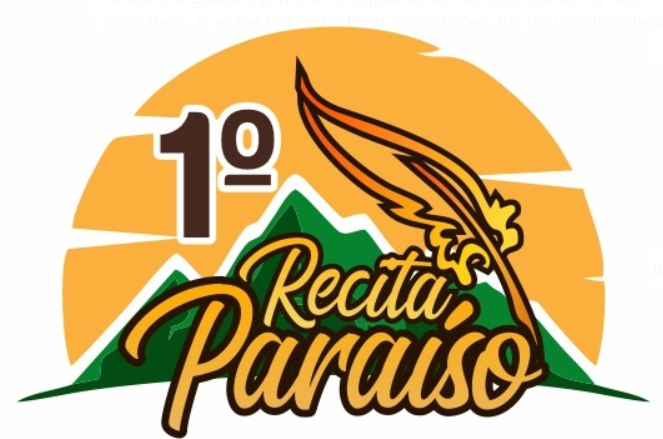 NOME DO AUTOR:______________________________________CELULAR:______________________________________________EMAIL:_________________________________________________            POESIA NOME:____________________________________________________________________________________________________________________________________________________________________________________________________________________________________________________________________________________________________________________________________________________________________________________________________________________________________________________________________________________________________________________________________________________________________________________________________________________________________________________________________________________________________________________________________________________________________________________________________________________________________________________________________________________________________________________________________________________________________________________________________________________________________________________________________________________________________________________________________________________________________________________________________________________________________________________________________________________________________________________________________________________________________________________________________________________________________________________________________________________________________________________________________________________________________________________________________________________________________________________________              ASSINATURA (NOME COMPLETO:              CPF ou RG DO PARTICIPANTE: